§1218.  Allocation of funds1.  Tax imposed; allocation of funds.  An operator shall collect and distribute 10% of adjusted gross sports wagering receipts to the director to be forwarded by the director to the Treasurer of State for distribution as follows:A.  One percent of the adjusted gross sports wagering receipts must be deposited in the General Fund for the administrative expenses of the Gambling Control Unit within the department;  [PL 2021, c. 681, Pt. J, §6 (NEW).]B.  One percent of the adjusted gross sports wagering receipts must be deposited in the Gambling Addiction Prevention and Treatment Fund established by Title 5, section 20006‑B;  [PL 2021, c. 681, Pt. J, §6 (NEW).]C.  Fifty-five hundredths of 1% of the adjusted gross sports wagering receipts must be paid to the State Harness Racing Commission for distribution as described in section 290, subsection 2;  [PL 2021, c. 681, Pt. J, §6 (NEW).]D.  Fifty-five hundredths of 1% of the adjusted gross sports wagering receipts must be deposited in the Sire Stakes Fund established in section 281;  [PL 2021, c. 681, Pt. J, §6 (NEW).]E.  Four-tenths of 1% of the adjusted gross sports wagering receipts must be deposited in the Agricultural Fair Promotion Fund established pursuant to Title 7, section 103; and  [PL 2021, c. 681, Pt. J, §6 (NEW).]F.  Six and one-half percent of the adjusted gross sports wagering receipts must be deposited in the General Fund.  [PL 2021, c. 681, Pt. J, §6 (NEW).][PL 2021, c. 681, Pt. J, §6 (NEW).]2.  Due dates; late payments.  The director may adopt rules establishing the dates on which payments required by this section are due. All payments not remitted when due must be paid together with interest on the unpaid balance at a rate of 1.5% per month.[PL 2021, c. 681, Pt. J, §6 (NEW).]SECTION HISTORYPL 2021, c. 681, Pt. J, §6 (NEW). The State of Maine claims a copyright in its codified statutes. If you intend to republish this material, we require that you include the following disclaimer in your publication:All copyrights and other rights to statutory text are reserved by the State of Maine. The text included in this publication reflects changes made through the First Regular and First Special Session of the 131st Maine Legislature and is current through November 1, 2023
                    . The text is subject to change without notice. It is a version that has not been officially certified by the Secretary of State. Refer to the Maine Revised Statutes Annotated and supplements for certified text.
                The Office of the Revisor of Statutes also requests that you send us one copy of any statutory publication you may produce. Our goal is not to restrict publishing activity, but to keep track of who is publishing what, to identify any needless duplication and to preserve the State's copyright rights.PLEASE NOTE: The Revisor's Office cannot perform research for or provide legal advice or interpretation of Maine law to the public. If you need legal assistance, please contact a qualified attorney.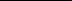 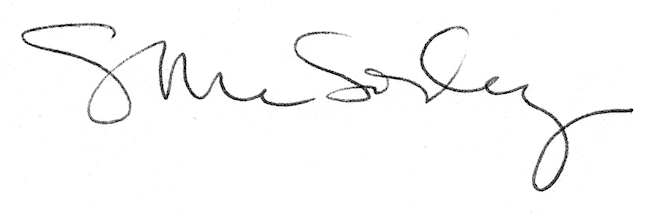 